Положение о федеральных общественных наградах 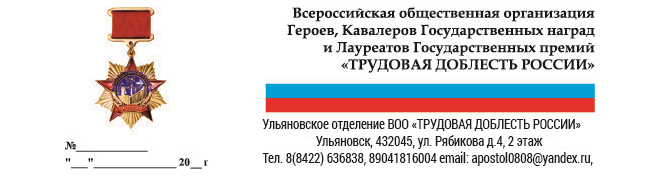 ВОО «ТРУДОВАЯ ДОБЛЕСТЬ РОССИИ»: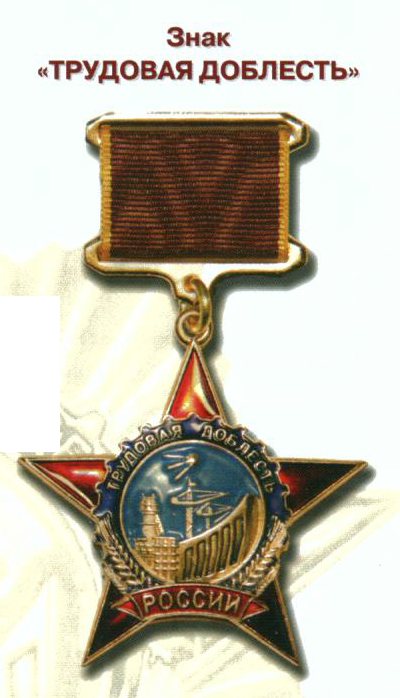 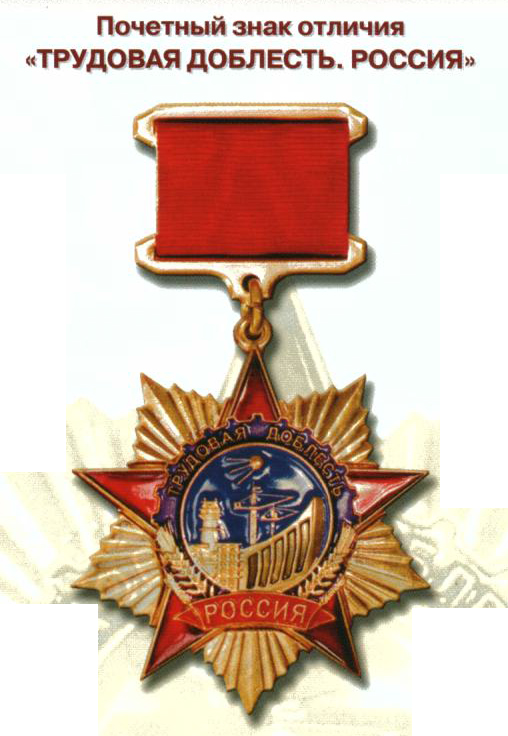 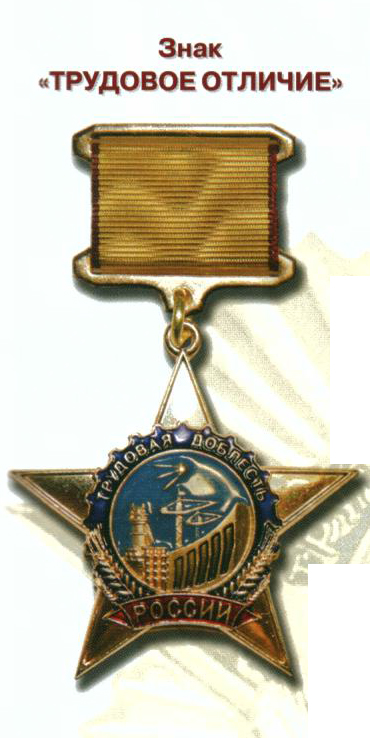 1. Награждение проводится на основании рассмотрения заявок в комиссию по распределению наград среди жителей Ульяновской области. После чего список направляется и согласовывается с Центральным Правлением Объединения в Москве.2. Награждение проводится два раза в год: май-июнь, и ноябрь-декабрь.3. Максимальное количество награждаемых лиц 8. В исключительных случаях количество может быть увеличено. 4. Заявления на получение данной награды оформляется в свободной форме на имя председателя регионального отделения Асташенкова Г. А. по адресу: 432045 г. Ульяновск ул. Рябикова 4, 2 этаж. В заявлении должна быть предоставлена следующая информация:       А) ФИО и контактные данные заявителя;       Б) ФИО и контактные данные кандидата на награждение;       В) Подробная информация о трудовой деятельности кандидата, его наградах, благодарственных письмах и другой важной информации, которая является обоснованием, почему именно он должен быть награжден;       Г) Рекомендации, характеристики и другая информация от лицо работодателя или работодателей, которые его рекомендуют(не обязательно).	5. Лица, награжденные знаками, считаются членами ВОО «ТРУДОВАЯ ДОБЛЕСТЬ РОССИИ».Председатель Ульяновского отделения		ВОО Трудовая доблесть							Асташенков Г. А.Положение о федеральных общественных наградах ВОО «ТРУДОВАЯ ДОБЛЕСТЬ РОССИИ»:Статья 1. Предмет правового регулирования и сфера действия настоящего Положения
      Настоящее Положение устанавливает систему наград ВОО «ТРУДОВАЯ ДОБЛЕСТЬ РОССИИ» на территории Ульяновской области, порядок представления к награждению и награждения наградами Ульяновской области физических лиц, лишения их наград Ульяновской области и восстановления в правах на них, а также права, предоставляемые физическим лицам в связи с награждением наградами Ульяновской области.Статья 2. Награды ВОО «ТРУДОВАЯ ДОБЛЕСТЬ РОССИИ»1. Награды ВОО «ТРУДОВАЯ ДОБЛЕСТЬ РОССИИ» (далее также - награды) являются формой поощрения граждан Российской Федерации, а также иных лиц, указанных в части 2 настоящей статьи, за заслуги в области государственного строительства, местного самоуправления, экономики, науки, культуры, искусства, образования, в укреплении законности и правопорядка, охране здоровья и жизни, защите прав и свобод человека и гражданина, воспитании, развитии спорта, за активную благотворительную деятельность и иные заслуги перед Российской Федерацией.
     2. Наградами могут быть награждены иностранные граждане и лица без гражданства, а также юридические лица. При этом виды наград из числа предусмотренных частью 11 настоящей статьи, которыми могут быть награждены юридические лица, их описания и рисунки образцовэ
     3. Награды могут иметь степени. Награды различных степеней являются одноименными наградами.
     При представлении к награждению наградами вид награды определяется характером и степенью заслуг награждаемого, которые должны соответствовать положению наградах.
     При представлении к награждению наградами учитывается наличие у представляемого к награде лица наград (поощрений) Губернатора Ульяновской области, государственных органов Ульяновской области, органов местного самоуправления муниципальных образований Ульяновской области (далее - органы местного самоуправления).
     Награждение наградой производится за новые заслуги и достижения не ранее чем через три года после предыдущего награждения, за исключением награждения за проявленные мужество, смелость и отвагу. По решению Губернатора Ульяновской области награждение лица наградой может быть произведено до истечения трехлетнего срока после предыдущего награждения.
       4. Награждение одной и той же наградой повторно не производится, за исключением награждения одноименной наградой более высокой степени.
     5. Присвоение звания не могут быть произведены посмертно за проявленные мужество, смелость и отвагу, а также за особо выдающиеся заслуги перед Ульяновской областью.
     6. Наградой не может быть награждено лицо, имеющее неснятую или непогашенную судимость.
     7. Награжденный может быть лишен награды только вступившим в законную силу приговором суда при осуждении за совершение тяжкого или особо тяжкого преступления.
     Лицо восстанавливается в правах на награду в случаях его реабилитации в соответствии с законодательством Российской Федерации или соответствующего изменения приговора суда.
     8. В случае установления недостоверности сведений, содержащихся в документах, внесенных для представления лица к награждению наградой (далее - документы о награждении), Председатель регионального отделения ВОО «ТРУДОВАЯ ДОБЛЕСТЬ РОССИИ» издает распоряжение об отмене распоряжения (о внесении изменений в распоряжение) Председателя ВОО «ТРУДОВАЯ ДОБЛЕСТЬ РОССИИ» Ульяновской области о награждении наградой в отношении награжденного лица, а врученная лицу награда и документы к ней подлежат возврату в отделение Ульяновской области.
     9. Награжденным наградами предоставляются меры социальной поддержки в соответствии с настоящим Положением.
      10. Награды, владельцы которых не установлены, подлежат возврату в отделение Ульяновской области.      11. В систему наград Ульяновской области входят следующие виды наград:- Почетный знак отличия «ТРУДОВАЯ ДОБЛЕСТЬ РОССИ»;- Знак «ТРУДОВОЕ ОТЛИЧИЕ; - Знак «ТРУДОВАЯ ДОБЛЕСТЬ»;- Почетный знак отличия «НАСТАВНИК МОЛОДЕЖИ».      12. Рисунки почетного знака отличия «ТРУДОВАЯ ДОБЛЕСТЬ РОССИ», знака «ТРУДОВОЕ ОТЛИЧИЕ, знака «ТРУДОВАЯ ДОБЛЕСТЬ», почетного знака отличия «НАСТАВНИК МОЛОДЕЖИ»определяются приложениями 2, 3, 